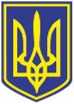 УКРАЇНАЧОРНОМОРСЬКА МІСЬКА РАДАВИКОНАВЧИЙ КОМІТЕТР І Ш Е Н Н Я     25.10.2022                                                              300З метою реалізації державної молодіжної політики на території Чорноморської міської територіальної громади  щодо соціального захисту студентської молоді, забезпечення правових умов для навчання та підтримки молоді у її прагненні здобути освіту, поліпшення матеріального стану  соціально незахищених сімей, відповідно до Міської цільової програми «Молодь Чорноморська» на 2022-2025 роки, затвердженої рішенням Чорноморської міської ради Одеського району  Одеської області від 04.02.2022 № 181-VIII, керуючись статтями 32, 34, 52 Закону України “Про місцеве самоврядування  в Україні”,виконавчий комітет Чорноморської міської ради Одеського району Одеської області вирішив:1. Затвердити  Положення  про    надання    адресної  соціальної    виплати    студентській молоді для компенсації проїзду автомобільним транспортом загального користування до місця навчання (додається). 2. Фінансовому управлінню Чорноморської міської ради Одеського району Одеської області  (Ольга Яковенко) забезпечити своєчасне фінансування  вказаних виплат.3. Відділу молоді та спорту Чорноморської міської ради  Одеського району Одеської області (Євген Черненко) забезпечити надання адресної соціальної виплати студентській молоді для компенсації проїзду автомобільним транспортом загального користування до місця навчання в межах асигнувань, передбачених в кошторисі відділу на фінансування молодіжних програм.4.  Рішення виконавчого комітету Чорноморської  міської  ради Одеської  області від 28.03.2019 №68 «Про затвердження Положення про надання адресної соціальної виплати студентській молоді для компенсації проїзду автомобільним транспортом загального користування до місця навчання в новій редакції» вважати  такими, що втратило чинність.            5. Контроль за виконанням даного рішення покласти на першого заступника міського голови Ігоря Лубковського. Міський голова                                                                                                 Василь ГУЛЯЄВ                                          Додаток                                                                                      до рішення виконавчого комітету                                                                                  Чорноморської     міської   ради                                                                                          Одеського району Одеської області                                                                   Від 25.10.2022 № 300
Положенняпро  надання адресної  соціальної   виплати студентській молоді для компенсації проїзду автомобільним транспортом загального користування до місця навчання І. Загальні положення 1. Адресна соціальна  виплата студентській молоді  для компенсації проїзду  автомобільним транспортом загального користування до місця навчання  – це безповоротна грошова виплата студентам Чорноморської  міської територіальної громади, які навчаються у вищих навчальних закладах м. Одеси та Одеського району Одеської області. Студентська молодь  Чорноморської міської територіальної громади – це  громадяни віком від 14 до 35 років,  які навчаються за денною формою навчання у вищих навчальних закладах I-IV рівня акредитації, які постійно   проживають   за    місцем    реєстрації   у   місті  Чорноморську, селищі Олександрівка,  селах Малодолинське і Бурлача Балка.2. Розрахунок середньомісячного сукупного доходу для призначення адресної соціальної виплати  проводиться відповідно до Методики обчислення середньомісячного сукупного  доходу сім'ї для надання соціальних послуг, затвердженої наказом Міністерства соціальної політики України від  17.05.2022 № 150,  зареєстрованого  в  Міністерстві   юстиції  України від  14.06.2022  за  № 639/37975. 3.  Розмір адресної соціальної виплати студентській молоді для компенсації проїзду автомобільним транспортом загального користування до місця навчання (м. Одеса) визначається з урахуванням вартості проїзду, яка визначена надавачем автотранспортних послуг та кількості навчальних днів у відповідному місяці. Кількість навчальних днів визначається згідно з виробничим календарем на поточний рік незалежно від дати початку та закінчення навчального семестру.ІІ.  Порядок надання адресної соціальної виплати 1. Адресна соціальна виплата студентській молоді для компенсації проїзду автомобільним транспортом загального користування до місця навчання  надається:1.1. Студентам Чорноморської міської територіальної громади при умові, якщо середньомісячний сукупний дохід на одного члена сім’ї не перевищує 2,5 прожиткових мінімуми, встановлених для працездатної особи згідно з Законом України про Державний бюджет на відповідний рік;1.2. Студентам з числа осіб, які визнані учасниками бойових дій відповідно до пункту 19 частини першої статті 6 Закону України “Про статус ветеранів війни, гарантії їх соціального захисту” (без надання довідки про доходи);1.3. Студентам з числа осіб, один із батьків яких загинув (пропав безвісти) у районі проведення антитерористичних операцій, Операцій Об’єднаних сил, бойових дій чи збройних конфліктів або помер внаслідок поранення, контузії чи каліцтва, одержаних у районі проведення антитерористичних операцій, бойових дій чи збройних конфліктів, а також 2внаслідок захворювання, одержаного в період участі в антитерористичній операці (без надання довідки про доходи);1.4. Студентам, які зареєстровані на території Чорноморської міської ради Одеського району Одеської області як внутрішньо переміщені особи при умові, якщо середньомісячний сукупний дохід на одного члена сім’ї не перевищує 2,5 прожиткових мінімуми, встановлений для працездатної особи згідно з Законом України про Державний бюджет на відповідний рік.2. До відділу молоді та спорту Чорноморської міської ради Одеського району  Одеської області подаються наступні документи: заява на ім’я Чорноморського міського голови; довідка з навчального закладу із зазначенням терміну навчання;копія паспорту або свідоцтво про народження;копія довідки про присвоєння реєстраційного номера облікової картки платника податків;довідка про склад сім’ї (із зазначенням прізвища, імені та по батькові, дати народження, родинних стосунків членів сім’ї); 						довідки про доходи кожного члена сім'ї за останні півроку (довідки про заробітну плату, довідка про отримання стипендії або її відсутність із зазначенням інших нарахувань, довідки про соціальні виплати через управління соціальної політики, довідки з Пенсійного фонду, довідка про отримання аліментів або їх відсутність; довідка - підтвердження статусу одинокої матері);згода на обробку персональних даних;банківські реквізити;для категорій, осіб визначених у п.1.2, 1.3, 1.4, 1.5. необхідно надати копію документу, який підтверджує їх статус.для категорій, вказаних у п. 5.1., необхідно надати довідку з Центру зайнятості.У разі виникнення обставин непереборної сили - форс-мажору (аварія, катастрофа, стихійне лихо, епідемія, війна тощо) до переліку документів передбачених цим пунктом для надання адресної соціальної виплати студентській молоді необхідно додатково додати документи:-  довідка у якій свідчить про кількість днів у форматі «офлайн» навчання у відповідному навчальному закладі.3. Згідно з Методикою розрахунку до сукупного доходу сім’ї не включається: частина допомоги при народженні дитини, виплата якої здійснюється одноразово, частина допомоги при усиновленні дитини, виплата якої здійснюється одноразово, допомога на поховання, одноразова допомога, яка надається відповідно до законодавства або за рішенням органів виконавчої влади та місцевого самоврядування, підприємств, організацій незалежно від форм власності; грошове забезпечення військовослужбовцям строкової служби.В доходи сім’ї не включається субсидія на оплату житлово-комунальних послуг.4. До складу сім’ї включаються особи, які спільно з ним проживають, ведуть з ним спільний побут, мають взаємні права та обов’язки і поєднані з ним на підставі шлюбу / кровного споріднення / усиновлення / на інших підставах, які не заборонено законом і не суперечать моральним засадам суспільства.При цьому особи, яких включають до складу сім’ї, можуть бути як працездатними, так і непрацездатними (особи, які досягли встановленого Законом України «Про загальнообов’язкове державне пенсійне страхування» віку, що дає право на призначення пенсії за віком, у тому числі на пільгових умовах, та дострокової пенсії, або особи з інвалідністю, у тому числі діти з інвалідністю, а також особи, які мають право на пенсію у зв’язку з втратою годувальника, у тому числі діти, яким не встановлено інвалідність, але які є хворими на тяжкі перинатальні ураження нервової системи, тяжкі вроджені вади розвитку, рідкісні орфанні захворювання, онкологічні, онкогематологічні захворювання, дитячий 3церебральний параліч, тяжкі психічні розлади, цукровий діабет І типу (інсулінозалежний), гострі або хронічні захворювання нирок IV ступеня, діти, які отримали тяжку травму, потребують трансплантації органа, потребують паліативної допомоги). Дохід усіх осіб, включених до складу сім’ї отримувача адресної соціальної виплати студентській молоді, враховується до середньомісячного сукупного доходу його сім’ї.Якщо особи мають взаємні з отримувачем адресної соціальної виплати студентській молоді права та обов’язки і поєднані з ним на підставі шлюбу / кровного споріднення / усиновлення / на інших підставах, які не заборонено законом і не суперечать моральним засадам суспільства, однак вони фактично не проживають разом із отримувачем соціальних послуг, що підтверджено документально (акт оцінки потреб сім’ї/особи; витяг з реєстру територіальної громади, що підтверджує відомості про місце проживання/перебування особи; договір оренди майна, довідка з місця навчання/роботи, які засвідчують факт проживання за іншою адресою), такі особи не включаються до складу сім’ї отримувача соціальних послуг.До складу сім’ї не включаються особи, які перебувають на повному державному утриманні.5.  Адресна соціальна  виплата для компенсації проїзду  не призначається:5.1. У разі, коли працездатні члени сім’ї не працюють протягом трьох місяців, що передують даті звернення (крім осіб, які в установленому порядку визнані безробітними);         5.2. У разі, коли особами, які входять до складу сім’ї, навмисно подано недостовірні відомості чи приховано відомості про доходи сім’ї.6. Адресна  соціальна виплата студентській молоді призначається з місяця подання повного пакету документів  на один семестр навчання. Для надання компенсації на наступний семестр заявнику необхідно поновити пакет відповідних документів.    7. Адресна  соціальна виплата студентській молоді призначається за рішенням комісії, яка затверджується  розпорядженням міського голови. Організаційною формою роботи комісії є засідання. Засідання комісії проводить голова комісії або його заступник. Комісія приймає рішення шляхом голосування. Засідання комісії вважається правомочним, якщо на ньому присутні не менше як дві третини її складу. Члени комісії беруть участь в її роботі на громадських засадах. Рішення комісії оформляється протоколом.ІІІ. Заключні положення1. Фінансування витрат для  надання адресної соціальної виплати студентській молоді для компенсації проїзду автомобільним транспортом загального користування до місця навчання проводиться за рахунок коштів бюджету Чорноморської міської територіальної громади, передбачених у кошторисі відділу молоді та спорту Чорноморської міської ради Одеського району Одеської області на фінансування молодіжних програм на поточний рік. Виплата здійснюється згідно з розпорядженням міського голови.Керуюча  справами                                                             	           	Наталя КУШНІРЕНКО                                                    Про  затвердження   Положення   про   надання     адресної    соціальної     виплати   студентській молоді для компенсації проїзду автомобільнимтранспортом загального користування до місця навчання  